令和５年度「交通信号技士」の資格之証交付申請のご案内一般社団法人 全信工協会〒130-0026　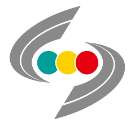 東京都墨田区両国二丁目１番４号   　　　　　　　               ＴＥＬ：03-6659-3586　ＦＡＸ：03-3846-5582メール：info@zenshinko.jp　　       　　　  ホームページ：http://www.zenshinko.jp令和5年度「交通信号技士」の資格之証交付申請のご案内令和５年度における「第１種交通信号工事士」及び「第２種交通信号工事士」の資格保有者に対する「交通信号技士」資格之証の交付申請に係る処理を下記のとおり実施します。１　本申請の対象者　　新資格の「交通信号技士」には、旧資格保有者の全員が無条件かつ自動的に移行し、かつ永年資格として当協会の「資格保有者管理データベース」に登録されますので、改めて資格移行申請をしていただく必要はありません。また、「交通信号工事士」、「交通信号設計士」、「交通信号監理士」及び「交通信号診断士」の「資格之証」は、資格移行講習受講後の「資格移行講習受講修了確認書」の提出者に交付いたします。そのため、「交通信号工事士」等への資格移行をしない方、及び「交通信号工事士」等の資格之証のほかに「交通信号技士」の資格之証が必要な方が申請対象者となります。２　「交通信号技士」の資格の位置づけ（業務との紐づけ）　　「交通信号技士」の位置づけは、「交通信号施設に係る調査・設計業務及び施工・点検業務について基礎的な知識を有する者であることを認定するもの」であり、工事設計業務や工事施工業務に従事できる知識と技能を有することを確認し、認定した資格ではありません。そのため、当協会としては、できるだけ令和６年度までに移行要件（必要な実務経験や国家資格の保有）を満たして「交通信号工事士」、「交通信号設計士」等に移行することをお勧めします。３　資格之証交付申請（１）申請受付期間　　　　令和５年２月１日（水）から２月２８日（火）まで（当日消印有効）（２）交付手数料及び振込先　　　　交付手数料及び振込先は、次のとおりです。（３）申請書類（４）申請書類提出先 ４ 「資格之証」の発送「資格之証」は、資格移行講習修了者と合わせて発行いたします。１０月下旬に各会社宛てに発送する予定です。なお、「資格之証」を受領次第、「受領書」を事務局に、メール又はFAXで送付をお願します。別記様式令和５年度交通信号技士資格之証交付申請書一般社団法人　全信工協会　殿令和５年　　月　　日　参考までに、下記の中から本申請を行う理由として当てはまるものに✓をしてください。令和６年度までに交通信号工事士への移行要件を満たすことが不可能だから令和６年度までに交通信号工事士への移行要件を満たしたいが、満たせるか分からないからその他（理由を簡記してください　　　　　　　　　　　　　　　　　　　　　　　　　　　　）資格名交付手数料振込先交通信号技士　２,２００円（税込）　銀行名：三菱UFJ銀行田町支店預金番号：普通：0180155口座名義：一般社団法人　全信工協会振込手数料は、ご負担願います。申請書等申請書等部数備　考申請書申請書１部別記様式のとおり写　真写　真２枚・1枚は申請書に貼付・1枚は、小袋等に入れ汚損しない方法で添付・裏面に氏名を記載すること写　真写　真２枚・縦３０ｍｍ、横２４ｍｍ・無帽・上半身・正面・無地背景・申請前３か月以内に撮影した鮮明なもの添付書類現住所が確認できる運転免許証の表面のコピー（又は住民票のコピー）1部運転免許証の表面の住所が異なる場合は、裏面のコピーも必要添付書類第２種交通信号工事士の資格之証の表面のコピー1部添付書類振込用紙のコピー1部交付料を会社でまとめた場合は、申請者の氏名及び内訳書（様式は問わない。）を添付すること。申請書提出先備　考〒130-0026　東京都墨田区両国二丁目１番４号一般社団法人　全信工協会ＴＥＬ：03-6659-3586　・「簡易書留郵便」で郵送すること。・提出された書類は、一切返却しません。・個人情報は、当該目的以外には、使用いたしません。申請者フリガナ申請者氏　　　　名申請者生 年 月 日昭和 ・ 平成　　　　　　年　　　　　月　　　　　日申請者住　　　　所〒　　　－申請者携帯電話番号（　　　　　）　　　　　　－申請者第２種交通信号工事士資格之証の番号申請者連絡先メールアドレス　　　　　　　　＠　　　　　　　　　　　　勤務先会　社　名勤務先支社・支店・営業所名勤務先住　　　　所〒　　　－勤務先電　　　　話（　　　　　）　　　　　　－勤務先連絡担当者所属　　　　　　　　　　　氏名　　　　　　　　　電話番号　　　　　　　　　　　　　　　        　メールアドレス　　　　　　　@                    　　　　　　　　　　　　　　備考（資格之証の送付先を勤務先以外に希望する場合の住所・電話番号、会社名等）（資格之証の送付先を勤務先以外に希望する場合の住所・電話番号、会社名等）